Publicado en Madrid el 27/06/2017 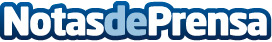 The Elder Scrolls Online: Morrowind en modo individualSi el jugador ha pasado mucho tiempo con juegos de rol, lo más probable es que haya perfeccionado bastante sus habilidades para las aventuras individuales, y esas habilidades serán también aplicables al universo del multijugador masivo de The Elder Scrolls Online, y sobre todo al capítulo más reciente de TESO, Morrowind. Aquí se desglosan siete consejos para los jugadores solitarios en MorrowindDatos de contacto:Francisco Diaz637730114Nota de prensa publicada en: https://www.notasdeprensa.es/the-elder-scrolls-online-morrowind-en-modo Categorias: Juegos http://www.notasdeprensa.es